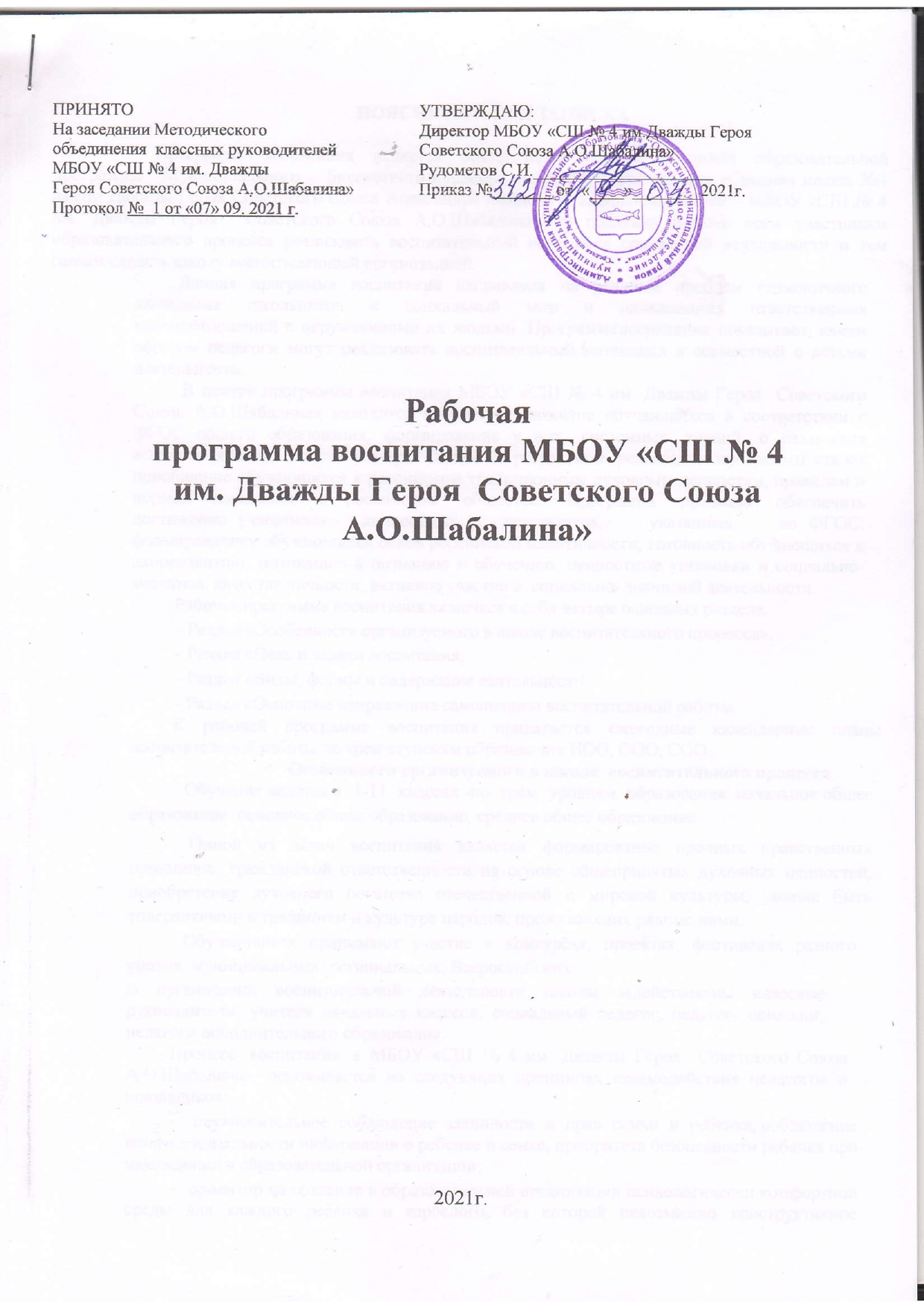 1. Пояснительная запискаПрограмма воспитания (далее Программа) является обязательной частью основной образовательной программы	Муниципального	бюджетного общеобразовательного учреждения «Средняя школа №4 имени Дважды Героя Советского Союза Александра Осиповича Шабалина» (далее – МБОУ «СШ № 4им. Дважды Героя  Советского Союза А.О.Шабалина»)и призвана помочь всем участникам образовательного процесса реализовать воспитательный потенциал совместной деятельности и тем самым сделать школу воспитывающей организацией.Программа разработана в соответствии с методическими рекомендациями «Примерная программа воспитания», утвержденной 02.06.2020 года на заседании Федерального учебно- методического объединения по общему образованию, с Федеральными государственными образовательными стандартами (далее – ФГОС) основного общего образования.Рабочая программа воспитания направлена на развитие личности обучающихся, в том числе духовно-нравственное развитие, приобщение обучающихся к российским традиционным духовным ценностям, правилам и нормам поведения в российском обществе, укрепление психического здоровья и физическое воспитание, достижение результатов освоения обучающимися образовательной программы СОО. В Программе отражено, каким образом педагоги могут реализовать воспитательный потенциал в совместной с детьми деятельности.  В центре программы воспитания МБОУ «СШ № 4 им. Дважды Героя Советского Союза А.О.Шабалина» находится личностное развитие обучающихся в соответствии с ФГОС общего образования, формирование у них системных знаний о различных аспектах развития России и мира. Одним из результатов реализации программы станет приобщение обучающихся к российским традиционным духовным ценностям, правилам и нормам поведения в российском обществе. Программа призвана обеспечить достижение учащимися   личностных    результатов, указанных    во ФГОС: формирование у обучающихся основ российской идентичности; готовность обучающихся к саморазвитию; мотивацию к познанию и обучению; ценностные установки и социально-значимые качества личности; активное участие в социально- значимой деятельности.Рабочая программа воспитания имеет модульную структуру и включает в себя:Описание особенностей воспитательного процесса.Цель, задачи воспитания обучающихся на уровне НОО. ООО, СОО.Виды, формы и содержание совместной деятельности.Основные направления самоанализа воспитательной работы.Особенности организуемого в школе воспитательного процессаИстория школы началась в 1966 году, когда решением исполнительного комитета Онежского городского Совета депутатов трудящихся № 24 от 5 сентября 1966 года, протокол №14 п.2. образовательному учреждению присвоен порядковый номер – средняя школа № 4.  Школа является победителем конкурса среди общеобразовательных учреждений в рамках ПНП «Образование», победителем районного конкурса «Лучшая школа Онежского района», призером регионального конкурса «Самый активный родительский комитет». В 2008 г. открыт первый в городе и районе кадетский правоохранительный класс на старшей ступени обучения. В 2012 г. открыт 1 кадетский класс на начальной ступени обучения.  В 2016 г. школе присвоено имя Дважды Героя Советского Союза Александра Осиповича Шабалина.Социальными партнерами и помощниками школы являются администрация муниципального образования «Онежский муниципальный район»,МБУ ДО "Дворец спорта для детей и юношества", Онежский индустриальный техникум, МБУК Онежский Дворец культуры, МБУК "Онежская центральная библиотека", МБУК «Онежский историко - мемориальный музей», Водлозерский национальный парк, ОМВД России по Онежскому району, ООО ПЛО ОНЕГАЛЕС»,  ГБУЗ Архангельской	 области "Онежская ЦРБ”, Пожарно-спасательная часть № 43 "Отряд государственной  противопожарной  службы  №  13", ФКУ ИК-16 УФСИН России по Архангельской области, Онежский отдел ЗАГС, Онежский Центр занятости. В школе выстроена эффективная модель социального партнёрства с учреждениями дополнительного образования детей, учреждениями культуры, здравоохранения, правоохранительными органами.Школа расположена в центре города. У школы имеется стадион с мини – футбольным полем и тренажерами. Созданы необходимые материально-технические, кадровые, методические условия для организации и осуществления воспитательного процесса. Школа участвует в проекте «ТОЧКА РОСТА». Традиционно вторая половина дня (в школе одна смена) посвящена работе кружков, спортивных секций, индивидуальным и групповым занятиям, классным и общешкольным творческим делам, внеурочной деятельности.Уровни образования и нормативный срок обучения: начальное общее образование (4 года) - 338 учащихся, основное общее образование (5 лет) - 427 учащихся, среднее общее образование (2 года) - 66 учащихся.Ученический коллектив положительно относится к школе, своему классу, учителям и одноклассникам. В школе сложилась доброжелательная атмосфера: все участники образовательного процесса, как правило, настроены на диалог, заинтересованы в участии в школьной жизни. Педагогический коллектив школы стабилен, практически все педагоги работают в школе более пяти лет. Педагоги ориентированы на установление доброжелательных и товарищеских взаимоотношений между всеми участниками образовательного процесса.В школе работают педагог – организатор, социальный педагог, педагог – психолог, педагог дополнительного образования, методическое объединение классных руководителей, Совет профилактики правонарушений, служба примирения. Функционирует паспортизированный школьный краеведческий музей, часть экспозиции которого посвящена истории жизни и подвига онежанина Дважды Героя Советского Союза Александра Осиповича Шабалина.Процесс воспитания в МБОУ «СШ № 4 им. Дважды Героя Советского Союза А. О. Шабалина» основывается на принципах взаимодействия педагогов и школьников В воспитательной работе школы сформирована система социально-значимых традиций, определены принципы и приоритетные направления деятельности.Процесс воспитания в школе основывается на следующих принципах: - приоритет безопасности ребенка - неукоснительное соблюдение законности и прав семьи и ребенка, соблюдение конфиденциальности информации о ребенке и семье, а так же при нахождении его в школе; - совместное решение личностно и общественно значимых проблем - личностные и общественные проблемы являются основными стимулами развития школьника, а воспитание - это педагогическая поддержка процесса развития личности обучающегося, организация основных совместных дел обучающихся и педагогических работников как предмета совместной заботы и взрослых, и обучающихся; - системно - деятельностная организация воспитания - интеграция содержания различных видов деятельности обучающихся осуществляется на основе базовых национальных ценностей, системности, целесообразности и не шаблонности воспитания как условия его эффективности; - полисубъектность воспитания и социализации – обучающийся, включенный в различные виды социальной, информационной, коммуникативной активности, в содержании которых присутствуют разные, нередко противоречивые ценности и мировоззренческие установки, поэтому деятельность нашего образовательного учреждения, всего педагогического коллектива в организации социально-педагогического партнерства является ведущей, определяющей ценности, содержание, формы и методы воспитания и социализации обучающихся в учебной, внеучебной, внешкольной, общественно значимой деятельности; - событийность - реализация процесса воспитания главным образом через создание в школе детско-взрослых общностей, которые бы объединяли детей и педагогов яркими и содержательными событиями, общими совместными делами как предмета совместной заботы и взрослых, и детей; - ориентация на идеал - воспитание всегда ориентировано на определенный идеал, который являет собой высшую цель стремлений, деятельности воспитания и самовоспитания, духовно-нравственного развития личности. В школе формирование жизненных идеалов, помогает найти образы для подражания в рамках гражданско-патриотического воспитания, музейной педагогики, что позволяет обучающимся сопоставить свои жизненные приоритеты с духовной высотой, героизмом идеала; - диалогическое общение - предусматривает его организацию средствами равноправного межсубъектного диалога: старшеклассника со сверстниками, родителями, учителем и другими значимыми взрослыми; - психологическая комфортная среда;- ориентир на создание в школе для каждого ребенка и взрослого позитивных эмоций и доверительных отношений, конструктивного взаимодействия школьников и педагогов; - следование нравственному примеру - содержание учебного процесса, внеучебной и внешкольной деятельности наполняется примерами нравственного поведения, особое значение для духовно-нравственного развития обучающегося имеет пример учителя, его внешний вид, культура общения.Школа сформировала традиции воспитательной работы:- ключевые общешкольные дела, через которые осуществляется интеграция воспитательных усилий педагогов, являющиеся стержнем годового цикла воспитательной работы («Посвящение в первоклассники», «Посвящение в пятиклассники», «Посвящение в кадеты», «Посвящение в старшеклассники», праздник «Мама, папа, я и мои учителя», церемония награждения учащихся «Ученик года» и др.); - коллективная разработка, планирование, проведение, анализ результатов ключевых дел и большинства используемых для воспитания других совместных дел педагогов и школьников; - ступени социального роста обучающихся (от пассивного наблюдателя до участника, от участника до организатора, от организатора до лидера того или иного дела); - конструктивное межличностное, межклассное и межвозрастное взаимодействие обучающихся, а также их социальная активность,   - соревновательность между классами не является главным показателем в проведении общешкольных дел; - ориентация на формирование коллективов в рамках школьных классов, кружков, секций, создание детских объединений, активизацию работы органов коллегиального управления как на уровне класса, так и на уровне школы, на установление в них доброжелательных и товарищеских взаимоотношений; - формирование корпуса классных руководителей, реализующего по отношению к обучающимся защитную, личностно развивающую, организационную, посредническую (в том числе и в разрешении конфликтов) функции и т.д.Одним из направлений воспитательной работы школы является патриотическое воспитание, которое реализуется через работу школьного краеведческого музея, систему мероприятий, направленных на воспитание патриота, гражданина РФ, организацию кадетского образования (кадетские классы, патриотические объединения школьников «Авангард», «Рубеж», «Школа барабанщиц»). Патриотическое и кадетское воспитание в школе – это целенаправленный процесс, направленный на формирование и развитие личности, базирующийся на духовных и исторических традициях, патриотическом служении Отечеству, Воспитание ориентировано на определенный идеал, который являет собой высшую цель стремлений, деятельности воспитания и самовоспитания, духовно-нравственного развития личности, помогает найти образы для подражания в рамках гражданско - патриотического воспитания,Среднее общее образованиеЦель и задачи воспитания обучающихсяСовременный национальный воспитательный идеал — это высоконравственный, творческий, компетентный гражданин России, принимающий судьбу Отечества как свою личную, осознающий ответственность за настоящее и будущее своей страны, укоренённый в духовных и культурных традициях многонационального народа Российской Федерации. Исходя из этого воспитательного идеала, ориентируясь на основные базовые ценности в соответствии с требованиями Федерального государственного образовательного стандарта, сформулирована цель воспитания в МБОУ «СШ № 4 им. Дважды Героя Советского Союза А.О.Шабалина» - формирование у обучающихся духовно-нравственных ценностей, способности к осуществлению ответственного выбора собственной индивидуальной образовательной траектории, успешной социализации в обществе.Данная цель ориентирует педагогов не на обеспечение соответствия личности ребенка единому уровню воспитанности, а на обеспечение позитивной динамики развития его личности. В связи с этим важно сочетание усилий педагогов по развитию личности ребенка и усилий самого ребенка по своему саморазвитию. Их сотрудничество, партнерские отношения являются важным фактором успеха в достижении цели.Конкретизация общей цели воспитания применительно к возрастным особенностям школьников позволяет выделить в ней следующие целевые приоритеты, соответствующие уровню среднего общего образования. Это то, чему предстоит уделять первостепенное, но не единственное внимание.Приоритеты в воспитании обучающихся юношеского возрастаЦелевой приоритет: создание благоприятных условий для приобретения обучающимися опыта осуществления социально значимых дел, жизненного самоопределения, выбора жизненного пути посредством реального практического опыта.Выделение данного приоритета связано с особенностями обучающихся юношеского возраста, с их потребностью в самореализации и самоопределении, в выборе пути, который открывается перед ними на пороге самостоятельной взрослой жизни.Сделать правильный выбор старшеклассникам поможет имеющийся у них реальный практический опыт, который они могут приобрести в том числе и в школе.Важно, чтобы опыт оказался социально значимым, так как именно он поможет гармоничному вхождению обучающихся во взрослую жизнь окружающего их общества. ЭтоОпыт дел, направленных на заботу    о своей семье, родных и близких;Трудовой опыт, опыт участия в производственной практике;опыт дел, направленных на пользу своему родному городу или селу, стране в целом, опыт деятельного выражения собственной гражданской позиции;опыт природоохранных дел;опытразрешениявозникающихконфликтныхситуацийвшколе,домаилинаулице;опыт самостоятельного приобретения новых знаний, проведения научных исследований, опыт проектной деятельности;опытизучения,защитыивосстановлениякультурногонаследиячеловечества,опыт создания собственных произведений культуры, опыт творческого самовыражения;опыт ведения здорового образа жизни и заботы о здоровье других людей;опыт оказания помощи окружающим, заботы о малышах или пожилых людях, волонтерский опыт;опытсамопознанияисамоанализа,опытсоциальноприемлемогосамовыраженияи самореализации.Выделение в общей цели воспитания обучающихся юношеского возраста целевых приоритетов, связанных с их возрастными особенностями, не означает игнорирования других составляющих общей цели воспитания.Работа педагогов по реализации данной программы, направленная на достижение поставленной цели, позволит обучающимся старших классов получить необходимые социальные навыки, которые помогут лучше ориентироваться в сложном мире человеческих взаимоотношений; эффективнее налаживать коммуникацию с окружающими, увереннее себя чувствовать во взаимодействии с ними, продуктивнее сотрудничать с людьми разных возрастов и разного социального положения, смелее искать и находить выходы из трудных жизненных ситуаций, осмысленнее выбирать свой жизненный путь в сложных поисках счастья для себя и окружающих его людей.Достижению поставленной цели воспитания обучающихся будет способствовать решение следующих основных задач:реализовывать потенциал классного руководства в воспитании обучающихся, в поддержке активного участия классных коллективов в жизни школы, в укреплении ценностей     школьного сообщества. в формировании позитивного отношения к школьной жизни; реализовывать воспитательный потенциал и возможности школьного урока, поддерживать использование интерактивных форм занятий с обучающимися на уроках; формировать положительное отношение к учению и пониманию роли знаний в жизни;вовлекать обучающихся в кружки, секции, объединения, работающие по школьным Программам внеурочной деятельности, реализовывать их воспитательные возможности;совершенствовать профориентационную работу с обучающимися;совершенствовать работу с семьями школьников, их родителями или законными представителями, направленную на совместное решение проблем через деятельность социально-психологической службы школы, совета профилактики правонарушений, школьную службу примирения, способствующую личностному развитию обучающихся;совершенствовать и поддерживать работу органов коллегиального управления – как на уровне школы, так и на уровне классных сообществ, их коллективное планирование, организацию, проведение и анализ самостоятельно проведенных дел и мероприятий;поддерживать традиции школы и инициативы по созданию новых в рамках уклада школьной жизни, реализовывать воспитательные возможности общешкольных ключевых дел;поддерживать деятельность детских общественных объединений (патриотические объединения школьников «Авангард», «Рубеж», волонтерское движение и т.д.);сохранять и укреплять физическое, психическое и нравственное здоровья средствами образования; совершенствовать профилактическую работу с обучающимися, их родителями (законными представителями);совершенствовать работу по обеспечению комплексной безопасности участников образовательного процесса.Планомерная реализация поставленных задач позволит организовать в школе интересную и событийно насыщенную жизнь обучающихся и педагогических работников, что станет эффективным способом профилактики антисоциального поведения обучающихся.Виды, формы и содержание деятельности Практическая реализация цели и задач воспитания осуществляется в рамках следующих направлений воспитательной работы школы. Каждое из них представлено в соответствующем модуле.Модуль «Классное руководство»Модуль направлен на решение следующей задачи: реализовывать потенциал классного руководства в воспитании обучающихся, в поддержке активного участия классных коллективов в жизни школы, в укреплении ценностей школьного сообщества. в формировании позитивного отношения к школьной жизни. Классное руководство - особый вид педагогической деятельности, направленный на решение задач воспитания и социализации обучающихся. Ключевой фигурой воспитания в школе является классный руководитель, реализующий по отношению к детям защитную, личностно развивающую, организационную, посредническую (в разрешении конфликтов) функции.Осуществляя работу с классом, классный руководитель организует работу с классным коллективом, индивидуальную работу с обучающимися вверенного ему класса, работу с педагогами, работающими в классном коллективе, родителями обучающихся или их законными представителями.Работа с классным коллективом: - изучение особенностей личностного развития обучающихся класса через наблюдение, проведение опросов, индивидуальных и коллективных бесед; - инициирование и поддержка участия класса в общешкольных ключевых делах, оказание необходимой помощи детям в их подготовке, проведении и анализе; - организация интересных и полезных для личностного развития ребенка совместных дел с обучающимися вверенного ему класса (познавательной, трудовой, спортивно-оздоровительной, духовно-нравственной, творческой, профориентационной направленностей), позволяющих с одной стороны  вовлечь в них детей с самыми разными потребностями и тем самым дать им возможность для самореализации, а с другой установить и упрочить доверительные отношения с обучающимися класса, стать для них значимым взрослым, задающим образцы поведения в обществе; - проведение классных часов, бесед как часов плодотворного и доверительного общения педагога и школьников, основанных на принципах уважительного отношения к личности ребенка, поддержки активной позиции каждого ребенка в беседе, предоставления школьникам возможности обсуждения и принятия решений по обсуждаемой проблеме, создания благоприятной среды для общения; - сплочение коллектива класса через мероприятия: игры на сплочение; походы и экскурсии, организуемые классными руководителями и родителями; празднования в классе дней рождения детей, включающие в себя подготовленные микрогруппами школьников поздравления, сюрпризы, творческие подарки и розыгрыши; регулярные встречи и вечера в классе, дающие каждому школьнику возможность рефлексии собственного участия в жизни класса; - выработка совместно со школьниками законов класса, помогающих детям освоить нормы и правила общения, которым они должны следовать в школе;   - использование технологии «Портфолио» для развития самостоятельности, рефлексии и самооценки, планирования деятельности, видения правильного направления для дальнейшего развития способностей. Индивидуальная работа с обучающимися: - изучение особенностей личностного развития обучающихся класса через наблюдение за поведением школьников в их повседневной жизни, в специально создаваемых педагогических ситуациях, в играх, погружающих ребенка в мир человеческих отношений, в организуемых педагогом беседах по тем или иным нравственным проблемам; результаты наблюдения сверяются с результатами бесед классного руководителя с родителями школьников, с преподающими в его классе учителями, а также (при необходимости) – со школьным психологом; - поддержка школьника в решении важных для него жизненных проблем (налаживание взаимоотношений с одноклассниками или учителями, успеваемость и т.п.), когда каждая проблема трансформируется классным руководителем в задачу для школьника, которую они совместно стараются решить; - работа с обучающимися класса, направленная на заполнение ими личных портфолио, в которых дети не просто фиксируют свои учебные, творческие, спортивные, личностные достижения, но и в ходе индивидуальных неформальных бесед с классным руководителем в начале каждого года планируют их, а в конце года – совместный (обучающийся – классный руководитель) анализ успехов и неудач; - коррекция поведения ребенка через индивидуальные беседы с ним, его родителями или законными представителями, с другими обучающимися класса; включение в тренинги общения; предложение взять на себя ответственность за то или иное поручение в классе; - делегирование полномочий, распределение обязанностей для комфортной жизни класса как отдельного коллектива;  - работа со слабоуспевающими и слабо мотивированными детьми, направленная на преодоление возникающих трудностей, на контроль за успеваемостью класса;  - работа с обучающимися, состоящими на различных видах учёта, оказавшимися в трудной жизненной ситуации, направленная на повышение их правовой грамотности, коррекции поведения, контроль за их времяпровождением; - работа с одаренными детьми, направленная на развитие интеллектуальных, творческих, физических способностей, поиск новых форм работы; - работа с обучающимися с ограниченными возможностями здоровья, детьми-инвалидами, направленная на коррекцию эмоционально-волевой сферы, поведения, успешное обучение, создание комфортной среды.Работа с учителями, преподающими в классе:  - регулярные консультации классного руководителя с учителями-предметниками, направленные на формирование единства мнений и требований педагогов по ключевым вопросам воспитания, на предупреждение и разрешение конфликтов между учителями и обучающимися; - проведение малых педсоветов, направленных на решение конкретных проблем класса и интеграцию воспитательных влияний на школьников;  - привлечение учителей к участию во внутри классных делах, дающих педагогам возможность лучше узнавать и понимать своих учеников, увидев их в иной, отличной от учебной, обстановке;  - привлечение учителей к участию в классных собраниях для родителей с целью объединения усилий в деле обучения и воспитания детей.Работа с родителями обучающихся или их законными представителями: - регулярное информирование родителей о школьных успехах и проблемах их детей, жизни класса в целом; - помощь родителям школьников или их законным представителям в урегулировании отношений между ними, администрацией школы и учителями-предметниками; - психолого-педагогическое просвещение родителей или их законных представителей в вопросах обучения и воспитания детей (беседы, консультации, тренинги, и т.д.) в том числе с привлечением специалистов;     - организация собраний для родителей, происходящих в режиме обсуждения наиболее острых проблем обучения и воспитания школьников; - создание и организация работы родительских комитетов классов, участвующих в организации жизни классных коллективов, решении вопросов воспитания и обучения детей; - привлечение членов семей обучающихся к организации и проведению дел класса; - организация в классе совместных с родителями праздников, конкурсов, соревнований, направленных на сплочение семьи и школы; - создание в соцсетях группы родителей класса для оперативного решения насущных вопросов и проблем класса.Модуль «Школьный урок»Модуль направлен на решение следующей задачи: реализовывать воспитательный потенциал и возможности школьного урока, поддерживать использование интерактивных форм занятий с обучающимися на уроках; формировать положительное отношение к учению и пониманию роли знаний в жизни. Реализация школьными педагогами воспитательного потенциала урока предполагает следующее:- установление доверительных отношений между учителем и его учениками, способствующих позитивному восприятию обучающимися требований и просьб учителя, привлечению их внимания к обсуждаемой на уроке информации, активизации их познавательной деятельности; - побуждение школьников соблюдать на уроке общепринятые нормы поведения, правила общения со старшими (учителями) и сверстниками (школьниками), принципы учебной дисциплины и самоорганизации; - привлечение внимания школьников к ценностному аспекту изучаемых на уроках явлений, организация их работы с получаемой на уроке социально значимой информацией, инициирование ее обсуждения, высказывания обучающимися своего мнения по ее поводу, выработки своего к ней отношения; - использование воспитательных возможностей содержания учебного предмета через демонстрацию детям примеров ответственного, гражданского поведения, проявления человеколюбия и добросердечности, через подбор соответствующих текстов для чтения, задач для решения, проблемных ситуаций для обсуждения в классе; - применение на уроке интерактивных форм работы, интеллектуальных игр, стимулирующих познавательную мотивацию школьников; дидактического театра, где полученные на уроке знания обыгрываются в театральных постановках; дискуссий, которые дают обучающимся возможность приобрести опыт ведения конструктивного диалога; групповой работы или работы в парах, которые учат школьников командной работе и взаимодействию с другими детьми; - включение в урок игровых моментов, которые помогают поддержать мотивацию детей к получению знаний, налаживанию позитивных межличностных отношений в классе, помогают установлению доброжелательной атмосферы во время урока; - организация шефства мотивированных и эрудированных обучающихся над их неуспевающими одноклассниками, дающего школьникам социально значимый опыт сотрудничества и взаимной помощи; - инициирование и поддержка исследовательской деятельности школьников в рамках реализации ими индивидуальных и групповых исследовательских проектов, что даст школьникам возможность приобрести навык самостоятельного решения теоретической проблемы, навык генерирования и оформления собственных идей, навык уважительного отношения к чужим идеям, оформленным в работах других исследователей, навык публичного выступления перед аудиторией, аргументирования и отстаивания своей точки зрения; - использование ИКТ и дистанционных образовательных технологий обучения, обеспечивающих современные активности обучающихся (программы-тренажеры, тесты, зачеты в электронных приложениях, мультимедийные презентации, научно-популярные передачи, фильмы, обучающие сайты, уроки онлайн, видеолекции, онлайн-конференции и др.); - участие в образовательных акциях и уроках: краеведческий диктант, Диктант Победы, Большой этнографический диктант, правовой диктант, Всероссийский урок "Экология и энергосбережение" в рамках Всероссийского фестиваля энергосбережения #ВместеЯрче, Всероссийский урок безопасности школьников в сети Интернет, Урок памяти, посвященные важным событиям российской и мировой истории и современности (например, День памяти жертв политических репрессий), Урок гражданской обороны, Урок самоуправления. День местного самоуправления, Дни единых действий в рамках  РДШ, Уроки мужества, посвященные памятным датам истории России, Всероссийские открытые уроки «ОБЖ»;-проведение и участие в предметных олимпиадах, конкурсах, викторинах, конференциях;  - предметные и метапредметные декады; - участие в школьной и муниципальной учебно-исследовательской конференции «Юность Поморья»; - проведение учебных (олимпиады различного уровня, занимательные уроки и пятиминутки, урок -деловая игра, урок –путешествие, урок мастер-класс, урок-исследование и др.) и учебно-развлекательных мероприятий (турнир знатоков по предметам, викторины, литературная композиция, конкурс стенгазет и рисунков, экскурсия и др.); - использование визуальных образов (предметно-эстетическая среда, наглядная агитация школьных стендов предметной направленности, совместно производимые материалы по темам урока);  - использование возможностей школьного краеведческого музея для проведения уроков мужества, экскурсий, тематических бесед, учебно-познавательной деятельности.Модуль «Внеурочная деятельность»Модуль направлен на решение следующей задачи: вовлекать школьников в кружки, секции, клубы, студии и иные объединения, работающие по школьным программам внеурочной деятельности, реализовывать их воспитательные возможности. Внеурочная деятельность обучающихся организуется по направлениям развития личности (познавательное, художественно – эстетическое, спортивно-оздоровительное, социальное) в формах, отличных от урочной.  Внеурочная деятельность направлена на достижение планируемых результатов освоения основных образовательных программ (личностных, метапредметных и предметных).Воспитание старших школьников во внеурочной деятельности осуществляется преимущественно через: - вовлечение школьников в интересную и полезную для них деятельность, которая предоставит им возможность для самореализации в ней, приобрести социально значимые знания, развить в себе важные для своего личностного развития социально значимые отношения, получить опыт участия в социально значимых делах;  - формирование в кружках, секциях, клубах, студиях и т.п. детско-взрослых общностей, которые могли бы объединять детей и педагогов общими позитивными эмоциями и доверительными отношениями друг к другу;  - создание в детских объединениях традиций, задающих их членам определенные социально значимые формы поведения;  - поддержка в детских объединениях школьников с ярко выраженной лидерской позицией и установкой на сохранение и поддержание накопленных социально значимых традиций;  - поощрение педагогами детских инициатив и детского самоуправления. Реализация модуля осуществляется в рамках следующих направлений:Познавательное направление Курсы внеурочной деятельности, направленные на передачу школьникам социально значимых знаний, развивающие их любознательность, позволяющие привлечь их внимание к экономическим, политическим, экологическим, гуманитарным проблемам нашего общества, формирующие их гуманистическое мировоззрение и научную картину мира. Направление представлено следующими курсами», «Основы финансовой грамотности», «Краеведение», «История кадетского движения», «История Вооруженных сил Российской Федерации» (в рамках кадетского компонента). В рамках внеурочной деятельности функционирует исследовательский клуб «Поиск».Художественно-эстетическое направление Курсы внеурочной деятельности, создающие благоприятные условия для самореализации школьников, направленные на раскрытие их творческих способностей, воспитания любви к искусству, формирование чувства вкуса и умения ценить прекрасное, на воспитание ценностного отношения школьников к культуре и их общее духовно-нравственное развитие.Направление представлено следующими курсами: «Музееведение», «Юные барабанщики», «Основы хореографии».В рамках внеурочной деятельности работают вокально – хоровые студии «Одноклассники». «Сезон надежд», КАДетство».Спортивно-оздоровительное направление Курсы внеурочной деятельности, направленные на физическое развитие школьников, развитие их ценностного отношения к своему здоровью, побуждение к здоровому образу жизни, воспитание силы воли, ответственности, формирование установок на защиту слабых. Направление представлено следующими курсами: «Веселый мяч (баскетбол)», «Волейбол» «Легкая атлетика», «Общая физическая подготовка» «Футбол», «Шахматы», «Строевая подготовка» (в рамках кадетского компонента).В рамках внеурочной деятельности работает спортивный клуб «Олимп».Социальное направлениеКурсы внеурочной деятельности, направленные на получение социально значимого опыта, развитие коммуникативных компетенций школьников, формирование у учащихся навыков коллективной и общественно полезной работы через выполнение проектов, участие в акциях. Направление представлено следующими курсами «Мир профессий», «Музееведение».Основными формами внеурочной деятельности являются практические занятия, проектная деятельность, беседы, интерактивные занятия, соревнования, теоретические и практические задания, музыкальные занятия, занятия-концерты, репетиции, творческие отчеты, защита проектов, экскурсии, акции, флеш-мобы т.д. В рамках модуля обеспечивается участие обучающихся в школьных. городских, муниципальных, региональных, федеральных, мероприятиях, конкурсах, соревнованиях, социально-значимых проектах: выполнение общественных поручений, дежурство по классу, по столовой, школе, создание комфортной обстановки в классном кабинете, оформление классных уголков, праздничное оформление кабинетов, школьные классные часы о воспитании личности в коллективе, о толерантности, о правовой грамотности, участие в акциях «Школьная аллея», «Чистый школьный двор», «Чистый берег» «Чистый обелиск», «Покормите птиц»; участие в районном конкурсе по технологии «Дело мастера боится»;традиционные школьные праздники школьные праздники: «День знаний», «День учителя», «День матери», «Новый год», «8 Марта», «Последний звонок», «Выпускной вечер», «День семьи»,  районные военно – спортивная игра«Зарница», Смотр почетных караулов, Слет кадетских классов и патриотических объединений, районная спартакиада школьников, фестиваль «Делу – время, потехе – час», районные конкурсы «С чего начинается Родина», «Пою мое Отечество», проекты «Тропа чудес», «Марш парков», проекты Водлозерского национального парка, областной фестиваль церемониальных отрядов, областной финал военно – спортивных игр «Зарница», «Дети Маргелова», областной Смотр Почетных караулов», районная и областная учебно - исследовательская конференция «Юность Поморья», областная конференция «Будущее Поморья».Внеурочная деятельность обучающихся, являясь одним из элементов воспитательной компоненты ФГОС, может повысить эффективность воспитательной работы в образовательной организации через внедрение новых методов и технологий обучения в том числе через внедрение сетевых форм реализации программ внеурочной деятельности.3.4.  Модуль «Профориентация»Модуль направлен на решение следующей задачи: совершенствовать профориентационную работу с обучающимися. Совместная деятельность педагогов и обучающихся старших классов по направлению «Профориентация» включает в себя профессиональное просвещение обучающихся, диагностику и консультирование по проблемам профориентации, организацию профессиональных проб школьников. В совместной деятельности педагога и ребенка осуществляется подготовка школьника к осознанному выбору своей будущей профессиональной деятельности. Создавая профориентационно значимые проблемные ситуации, формирующие готовность школьника к выбору, педагог актуализирует его профессиональное самоопределение, позитивный взгляд на труд в постиндустриальном мире, охватывающий не только профессиональную, но и внепрофессиональную составляющие такой деятельности. Реализация модуля осуществляется через следующие формы:  - циклы профориентационных часов общения, направленных на подготовку школьника к осознанному планированию и реализации своего профессионального будущего;  - цикл классных часов «Мир профессий», направленный на ориентацию старшеклассников в мире профессий, формирование у обучающихся необходимых для выбора профессии знаний и представлений о себе, своих интересах, ценностях, способностях, склонностях;- проведение цикла классных часов: “Сто дорог – одна твоя”, “Как претворить мечты в реальность”, “Легко ли быть молодым”, “К чему люди стремятся в жизни”, «Уроки успеха»; - проведение классных часов по изучению профессиограмм учебных заведений;  - встречи с выпускниками школы – успешными профессионалами; - индивидуальные консультации психолога для школьников и их родителей по вопросам склонностей, способностей, дарований и иных индивидуальных особенностей детей, которые могут иметь значение в процессе выбора ими профессии;- посещение профориентационных выставок, ярмарок профессий, дней открытых дверей в средних специальных учебных заведениях и вузах; - участие  в проектах по профориентационнойтематике; - встречиспреподавателямиСАФУ,знакомствосусловиямицелевогонаправленияв вузы; - участие в трудовых бригадах во время каникул;- совместное с педагогами изучение интернет ресурсов, посвященных выбору профессий, прохождение профориентационного онлайн-тестирования; - прохождение онлайн курсов по интересующим профессиям и направлениям образования, такими ресурсами могут быть:Атлас новых профессий (http://atlas100.ru),Банк интерактивных профессиограмм (http://prof.eduprof.ru);Иннометрика (https://innometrica.pro);Мой ориентир (http://мой-ориентир.рф);Навигатум (https://www.navigatum.ru/czn.html);Поступи.онлайн (https://postupi.online.ru);ПроеКТОриЯ (http://proektoria.online.ru);ПрофВыбор.ру (http://www.profvibor.ru);Профилум (https://profilum.ru);Профориентатор.ру (https://proforientator.ru);Учеба.ру (https://www.ucheba.ru);ФоксФорд (https://foxford.ru) и т.п. - участие в работе всероссийских профориентационных проектов, созданных в сети интернет: просмотр лекций, решение учебно-тренировочных задач, участие в мастер-классах, посещение открытых уроков;  - использование сети интернет: просмотр лекций, решение учебно-тренировочных задач, участие в мастер-классах, посещение открытых уроков; - индивидуальные консультации педагогов для школьников и их родителей по вопросам склонностей, способностей, дарований и иных индивидуальных особенностей детей, которые могут иметь значение в процессе выбора ими профессии, профориентационная диагностика (карта интересов, профиль);- организация экскурсий и встреч со специалистами Онежского Центра занятости; - участие школьников в днях открытых дверей учебных заведений, ярмарке учебных мест; - создание портфолио учащимися; -экскурсии на предприятия города, дающие школьникам начальные представления о существующих профессиях и условиях работы людей, представляющих эти профессии: экскурсии ФКУ ИК-16 УФСИН России по Архангельской области, ОМВД России по Онежскому району, Пожарно-спасательная часть № 43 "Отряд государственной  противопожарной  службы  №  13"  Онежского  района,  ООО ПЛО ОНЕГАЛЕС»,  ГБУЗ Архангельской	 области	"Онежская	ЦРБ”, Многопрофильный	медицинский 	центр"Доктор",	Онежский	отдел	ЗАГС, Онежский индустриальный техникум, экскурсионные выезды в учебные заведения и на предприятия области;  - посещение профориентационных выставок: «Творческий серпантин» в рамках семинара-практикума «Город мастеров», ярмарок профессий, профориентационных лагерей, выезд в тематические профориентационные парки, на дни открытых дверей в средних специальных учебных заведениях и ВУЗах (очно или дистанционно);  - организация встреч (беседы, диспуты) с интересными людьми разных профессий, которые готовы поделиться своим опытом построения карьеры, студентами средних специальных учебных заведений и ВУЗов; - участие в совместных с САФУ проектах («Кванториум» и др.);- освоение воспитанниками кадетских классов, патриотических объединений школьников «Авангард», «Рубеж» «Школа барабанщиц»основ профессии военного и сотрудника МЧС в рамках спецдисциплин кадетского образования («Строевая подготовка», «История Вооруженных Сил Российской Федерации», «Туристическая подготовка», «Доврачебная помощь», «Действия в ЧС техногенного и криминогенного характера», «Поисково-спасательные работы»).  3.5. Модуль «Работа с родителями» Задача: совершенствовать работу с семьями школьников, их родителями или законными представителями, направленную на совместное решение проблем через деятельность социально-психологической службы школы, совета профилактики правонарушений, школьную службу примирения, способствующую личностному развитию обучающихся.Работа с родителями или законными представителями обучающихся осуществляется для более эффективного обеспечения согласованных позиций семьи и школы.Работа с родителями или законными представителями школьников осуществляется в рамках следующих видов и форм деятельности:        Модуль реализуется:На групповом уровне: - общешкольный родительский комитет и Совет школы, в состав которого входят представители родительской общественности, участвующие в управлении образовательной организацией и решении вопросов воспитания и социализации их обучающихся;- классные родительские комитеты, которые решают вопросы организации учебно-воспитательного процесса в классных коллективах; - родительские дни, во время которых родители могут посещать школьные уроки и внеурочные занятия для получения представления о ходе образовательного процесса в школе; - общешкольные родительские собрания, происходящие в режиме обсуждения наиболее острых проблем обучения и воспитания обучающихся; - общешкольная конференция (педагоги, обучающиеся, родители), на которой происходит обсуждение наиболее острых проблем обучения и воспитания школьников;  - День открытых дверей, во время которого родители могут посещать общешкольные мероприятия для получения представления о ходе учебно-воспитательного процесса в школе; - родительский всеобуч, на котором родители могли бы получать ценные рекомендации и советы от профессиональных психологов, врачей, социальных работников и обмениваться собственным творческим опытом и находками в деле воспитания обучающихся; - Совет профилактики правонарушений, способствующий предупреждению совершения противоправных действий и укреплению дисциплины среди обучающихся школы; - классные собрания для родителей, происходящие в режиме обсуждения и решения вопросов обучения и воспитания школьников в классном коллективе;  - раздел «Обратная связь» при официальном школьном интернет-сайте, школьная группа «Наша школьная планета» в социальной сети «ВКонтакте», родительские диалоги, созданные в каждом классе для оперативной информации родителей о ходе учебных и воспитательных мероприятий в школе, на которых обсуждаются интересующие родителей вопросы, а также осуществляются виртуальные консультации специалистов школы.Работа с родителями осуществляется в совместной (педагоги, родители, обучающиеся) подготовке и проведении праздников «Мама, папа, я и мои учителя», «День матери»; «День отца», «День семьи»; спортивных соревнований «Мама, папа, я – спортивная семья»; классных часов«7«Я»», «Традиции нашей семьи», интеллектуальной игры «Что? Где? Когда?» (команды старшеклассников, учителей и родителей), концертов для родителей, в участии в творческих конкурсах «Вместе с папой», «Тепло родного очага», «Город мастеров».На индивидуальном уровне: - работа специалистов службы психолого-педагогического сопровождения, школьной службы примирения по запросу родителей для решения острых конфликтных ситуаций; - участие родителей в заседаниях малых педагогических советов, психолого-педагогических консилиумах, заседаниях административного совета, педагогического совета, Совета профилактики правонарушений, собираемых в случае возникновения острых проблем, связанных с обучением и воспитанием конкретного ребенка; - помощь со стороны родителей в подготовке и проведении общешкольных и внутриклассных мероприятий воспитательной направленности; - индивидуальное консультирование родителей администрацией, педагогом-психологом, социальным педагогом, педагогами школы c целью получения квалифицированной помощи в вопросах воспитания и обучения детей.3.6. Модуль «Самоуправление»Модуль направлен на решение следующей задачи: совершенствовать и поддерживать работу органов коллегиального управления на уровне классных сообществ, их коллективное планирование, организацию, проведение и анализ самостоятельно проведенных дел и мероприятий. Модуль реализуется:На уровне школы:  - через общешкольную конференцию, высший орган коллегиального управления является, созданный для учета мнения всех участников образовательного процесса (обучающиеся, педагоги, родители) по вопросам школьной жизни, соблюдения их прав и законных интересов; - через Совет школьников, исполнительный коллегиальный орган управления в школе, создаваемый для учета мнения школьников по вопросам управления образовательной организацией, принятия административных решений, затрагивающих их права и законные интересы, призванный активно содействовать становлению сплоченного коллектива как действенного средства воспитания обучающихся. Совет школьников формируется выборным путем(1 представитель (командир) от 5 – 11 классов) сроком на один год. Возглавляет Совет школьников председатель, выбираемый путем тайного голосования сроком на 1 год;- через работу постоянно действующего актива Совета школьников, инициирующего и организующего проведение личностно значимых для школьников событий (соревнований, конкурсов, фестивалей, акций, флешмобов и т.п.). праздников («Посвящение в старшеклассники», «Посвящение в пятиклассники», «С праздником, дорогой учитель!» «День матери», «Новый год»), праздничных программ, посвященным знаменательным датам), акций («Мы против СПИДа», «Планета толерантности», «День памяти жертв ДТП», «Здоровым быть здорово!», «Я гражданин России», «День волонтёра», «Делай добро»), тематических недель (Семьи, Толерантности, Права, Здоровья, Безопасности, Профориентации, Памяти), в оформлении школы к праздничным датам календаря; - через советы дела(из представителей Совета школьников), целью которых является организация обучающихся классных коллективов на подготовку, проведение и их участие в общешкольных мероприятиях, а также распространение значимой для школьников информации и получение обратной связи от классных коллективов. Советы делаформируются добровольным путем для подготовки и проведения школьных мероприятий; - через координацию Советом школьников малых инициативных групп от классных коллективов с целью распространения значимой для школьников информации и получения обратной связи.На уровне классов:  - через деятельность выборных по инициативе и предложениям обучающихся командиров, представляющих интересы класса в общешкольных делах и призванных координировать его работу с работой общешкольных органов коллегиального управления и учителями; - через деятельность выборных органов коллегиального управления, отвечающих за различные направления работы класса (оформители, культмассовики, физорги, и др.);  - через деятельность командиров взводов и отделений в кадетских классах, выбираемых сроком на один год путем общего голосования, призванных оказать помощь классному руководителю в поддержании сознательной дисциплины, соблюдении Кодекса чести кадета, Правил внутреннего распорядка для кадет.На индивидуальном уровне:  - через вовлечение школьников в планирование, организацию, проведение и анализ общешкольных и внутриклассных дел;  - через реализацию школьниками, взявшими на себя соответствующую роль, функций по контролю за учебой, поведением обучающихся класса, за порядком и чистотой в классе, уходом за классной комнатой, комнатными растениями, проведением внеклассных мероприятий, социальных акций и т.п. Участие в самоуправлении даёт возможность школьникам попробовать себя в различных социальных ролях, получить опыт конструктивного общения, совместного преодоления трудностей, формирует личную и коллективную ответственность за свои решения и поступки. Поддержка детского самоуправления помогает педагогам воспитывать в детях инициативность, самостоятельность, ответственность, трудолюбие, чувство собственного достоинства, а школьникам предоставляет широкие возможности для самовыражения и самореализации.3.7. Модуль «Ключевые общешкольные дела»Задача: поддерживать традиции школы и инициативы по созданию новых в рамках уклада школьной жизни, реализовывать воспитательные возможности общешкольных ключевых дел.Ключевые дела – это главные традиционные общешкольные дела, в которых принимает участие большая часть школьников и которые обязательно планируются, готовятся, проводятся и анализируются совестно педагогами и детьми. Для реализации модуля используются формы работы:На внешкольном уровне: - социальные проекты – совместно разрабатываемые и реализуемые школьниками и педагогами комплексы дел разной направленности, ориентированные на преобразование окружающего социума (экологический десант; благотворительные акции: «Милосердие», «Подари книгу», «Добрый друг», Недели безопасности и др.); - участие в городских акциях, спортивных состязаниях, праздниках, фестивалях, представлениях, которые открывают возможности для творческой самореализации школьников и включают их в деятельную заботу об окружающих (акции «Бессмертный полк», «Знамя Победы», «Вахта Памяти», «Подарок ветерану», «Ветеран живет рядом», «Чистый обелиск», «Георгиевская ленточка», «Я выбираю жизнь», трудовой десант, фестивали молодёжного и детского творчества; - участие во всероссийских акциях, посвященных значимым отечественным и международным событиям (День солидарности в борьбе с терроризмом, День памяти жертв ДТП, День неизвестного солдата, День героев Отечества, Неделя памяти жертв Холокоста, День вывода советских войск из Афганистана, День Защитника Отечества, День космонавтики, Уроки мужества, Диктант Победы, Большой этнографический диктант). На школьном уровне: - тематические классные часы («Имя Героя – школе». «Имя Героя на карте Прионежья» (А. О. Шабалин), «Урок Победы», «Дни воинской славы», «День неизвестного солдата», «Я нужен России здоровым», «СемьЯ», «Я горд и счастлив, что живу в России, Онеге»);  - ежегодные общешкольные праздники, коллективные творческие дела, связанные со значимыми для детей и педагогов знаменательными датами, событиями, в которых принимают участие все классные коллективы школы или команды от классов: День Учителя, новогодние праздники, смотр строя и песни, 8 марта, легкоатлетический кросс, День открытых дверей, Вахта памяти, Ломоносовская декада, День здоровья, Последний звонок, тематические предметные недели; - торжественные ритуалы посвящения и награждения, связанные с переходом обучающихся на следующий уровень образования, символизирующие приобретение ими новых социальных статусов в школе, церемонии награждения (по итогам года) школьников и педагогов за активное участие в жизни школы, за личный вклад в работу образовательного учреждения, пропаганду здорового образа жизни, укрепление престижа школы. Мероприятия способствуют поощрению социальной активности детей, развитию творческих способности обучающихся, повышению уровня самооценки, позитивных межличностных отношений между педагогами и воспитанниками, формированию чувства доверия и уважения друг к другу детей: День знаний, День здоровья, «Посвящение в первоклассники», «Посвящение в пятиклассники»,«Посвящение в старшеклассники», праздник «Мама, папа, я и мои учителя», праздник «Последний звонок», «Выпускной вечер», «Ученик года». На уровне классов: - выбор и делегирование представителей классов в общешкольные органы коллегиального управления, в творческие группы по подготовке общешкольных ключевых дел; - участие классных коллективов в реализации общешкольных ключевых дел; - участие в организации и проведении мероприятий и дел, направленных на сплочение класса, реализацию плана деятельности выборного органа ученического самоуправления класса; - проведение обучающимися в рамках класса итогового анализа общешкольных ключевых дел: выпуск презентаций и видеороликов с отчетами о проделанной работе; - участие представителей классов в итоговом анализе проведенных дел на уровне общешкольных органов коллегиального управления.На индивидуальном уровне: - вовлечение по возможности каждого обучающегося в ключевые дела школы в одной из возможных ролей: судей, кураторов, наставников, организаторов, сценаристов, постановщиков, исполнителей, ведущих, оформителей, музыкальных редакторов, корреспондентов, ответственных за костюмы и оборудование, ответственных за приглашение и встречу гостей и т.п.); - индивидуальная помощь школьнику (при необходимости) в освоении навыков подготовки, проведения и анализа ключевых дел; - наблюдение за поведением ученика в ситуациях подготовки, проведения и анализа ключевых дел, за его отношениями со сверстниками, старшими и младшими школьниками, с педагогами и другими взрослыми; - при необходимости коррекция поведения школьника через индивидуальные беседы с ним, через включение его в совместную работу с другими детьми, которые могли бы стать хорошим примером для ребенка, через предложение взять в следующем ключевом деле на себя роль ответственного за тот или иной фрагмент общей работы.Ключевые дела способствуют интенсификации общения участников образовательного процесса, сплочению коллектива, ставят и в позицию, соответствующую происходящему в школе.3.8.Модуль «Детские общественные объединения»Задача: поддерживать деятельность детских общественных объединений (патриотические объединения школьников «Авангард», «Рубеж», «Школа барабанщиц»,спортивный клуб «Олимп», РДШ).Действующие на базе школы детские общественные объединения – это добровольные, самоуправляемые, некоммерческие формирования, созданные по инициативе детей и взрослых, объединившихся на основе общности интересов для реализации общих целей, указанных в локальных актах. Правовой основой для деятельности детских объединений является ФЗ от 19.05.1995 N 82-ФЗ (ред. от 20.12.2017) "Об общественных объединениях" (ст. 5). Реализация модуля осуществляется через: - утверждение и последовательную реализацию в детском общественном объединении демократических процедур (выборы руководящих органов объединения, подотчетность выборных органов общему сбору объединения; ротация состава выборных органов и т.п.), дающих ребенку возможность получить социально значимый опыт гражданского поведения;  - организацию общественно полезных дел, дающих школьникам возможность получить важный для их личностного развития опыт деятельности, направленной на помощь другим людям, своей школе, обществу в целом; развить в себе такие качества как забота, уважение, умение сопереживать, умение общаться, слушать и слышать других. Такими делами могут являться: наставничество над младшими; посильная помощь, оказываемая школьниками пожилым людям; помощь в организации и проведении мероприятий; участие школьников в работе на прилегающей к школе территории (уход за деревьями и кустарниками, благоустройство клумб) и другие;  - устный договор между ребенком и детским общественным объединением, традиционной формой которого является торжественное обещание (клятва) при вступлении в объединение. Обговариваются взаимоотношения, возникающие между ребенком и коллективом детского общественного объединения, его руководителем, школьниками, не являющимися членами данного объединения;  - внеклассные мероприятия, проводимые в рамках плана работы объединений, направленные на сплочение коллектива, развитие личностных и коммуникативных качеств школьников; - рекрутинговые мероприятия среди школьников, реализующие идею популяризации деятельности детских общественных объединений, привлечения в него новых участников (проводятся в форме праздников, показательных выступлений, соревнований т.п.);  - поддержку и развитие в детских объединениях традиций и ритуалов, формирующих у ребенка чувство общности с другими его членами, чувство причастности к тому, что происходит в объединении (реализуется посредством введения особой символики детского объединения, проведения ежегодной церемонии посвящения в члены детского объединения, создания и поддержки интернет- странички детского объединения в социальных сетях, пропаганды работы объединений в социальных сетях, проведения традиционных мероприятий);  - участие членов детских общественных объединений в волонтерских акциях, деятельности на благо конкретных людей и социального окружения в целом. В школе сформированы и работают детские общественные объединения: патриотические объединения школьников «Авангард», «Рубеж», «Школа барабанщиц», школьный спортивный клуб «Олимп».Воспитание в патриотических объединениях школьников «Авангард», «Рубеж», «Школа барабанщиц» осуществляется через: - утверждение и последовательную реализацию в патриотических объединениях демократических процедур (выборы командиров взводов, отделений, подотчетность выборных органов общему собранию объединений; ротация состава выборных органов и т.п.), дающих ребенку возможность получить социально значимый опыт гражданского поведения; - устный договор между ребенком и общественным объединением, традиционной формой которого является торжественное обещание (клятва) при вступлении в объединение. Обговариваются взаимоотношения, возникающие между ребенком и коллективом патриотических объединений школьников, его руководителем, школьниками, не являющимися членами данных объединений;  - создание особого уклада жизнедеятельности (система ритуалов, церемоний, ношение специальной формы одежды, знаков различия); - обучение по спецдисциплинам («Строевая подготовка», «Физическая подготовка», «Туристическая подготовка», «Основы хореографии», «История кадетского движения», «История Вооруженных сил России», «Основы этикета»); - организацию общественно полезных дел, дающих детям возможность получить важный для их личностного развития опыт осуществления дел, направленных на помощь другим людям, своей школе, обществу в целом; развить в себе такие качества как внимание, забота, уважение, умение сопереживать, умение общаться, слушать и слышать других;  - участие обучающихся в гражданско-патриотических и социально-значимых мероприятиях различной направленности; - участие команд школы в конкурсах и соревнованиях различного уровня: «Десант», слет кадетских классов и патриотических объединений, фестиваль церемониальных отрядов; - участие в работе школьного краеведческого музея (встречи с ветеранами Великой Отечественной войны, воинами локальных конфликтов, экскурсии); - пропаганду гражданских и патриотических идей среди школьников (оказание помощи ветеранам Великой Отечественной войны, пожилым людям, выступление на общешкольных линейках, собраниях для родителей); - проведение мероприятий в отдельном патриотическом объединении по одному направлению работы: проведение совместных праздников и социально направленных дел, формирующих чувство общности;Школьный спортивный клуб «Олимп» (ШСК) - общественное объединение, способствующее развитию физической культуры, спорта и туризма в школе, которое создано с целью организации и совершенствования спортивно-массовой работы в школе во внеурочное время, пропаганды здорового образа жизни, укрепления здоровья обучающихся, повышения их работоспособности, повышения спортивного мастерства членов ШСК. ШСК осуществляет свою работу на основе демократии, гласности, инициативы и самодеятельности своих членов, выборности руководящих органов и их отчетности перед коллективом. ШСК имеет название, девиз, эмблему. Деятельность клуба осуществляется по интересам детей в соответствии с Уставом по следующих направлениях: физкультурно-оздоровительное, образовательное, спортивное.Воспитание обучающихся в школьном спортивном клубе «Олимп» осуществляется через:  - утверждение и последовательную реализацию в объединении демократических процедур (выборы членов совета клуба и председателя, ротация состава выборных органов и т.п.), дающих ребенку возможность получить социально значимый опыт гражданского поведения; - занятия в спортивных секциях («Волейбол», «Баскетбол», «Общая физическая подготовка», «Футбол», «Шахматы» и др.); - личный пример активного здорового образа жизни; - активное участие в спортивной жизни школы, г. Онеги и Онежского района.Деятельность детских общественных объединений на базе школы обеспечивает работу следующих форм реализации активности школьников: участие в социальных акциях и проектах, мероприятиях различного уровня (Вахта Памяти, смотр-конкурс Почетных караулов, Слет кадетских классов и патриотических объединений, фестиваля церемониальных отрядов, соревнования в рамках районной спартакиады), участие в  Неделе безопасности, в соревнованиях в рамках школьной и районной спартакиады,); участие в общешкольных социальных Акциях («Окна Победы», «Бессмертный полк», «Сдай макулатуру - сохрани дерево», и др.).Действующее на базе школы детское общественное объединение (РДШ) – это добровольное, самоуправляемое, некоммерческое формирование, созданное по инициативе детей и взрослых, объединившихся на основе общности интересов для реализации общих целей, указанных в уставе общественного объединения. объединения.Организационная структура первичного отделения Общероссийской общественно-государственной детско-юношеской организации «Российское движение школьников» строится с учетом и сохранением сложившихся традиций, уклада воспитательной деятельности образовательной организации, уровня деятельности общественной организации, органов ученического самоуправления, Совета школы образовательной организации и сложившихся отношений с организациями- партнерами.Организационная структура первичного отделения Общероссийской общественно-государственной детско-юношеской организации «Российское движение школьников» строится с учетом и сохранением сложившихся традиций, уклада воспитательной деятельности образовательной организации, уровня деятельности общественной организации, органов ученического самоуправления, управляющего совета образовательной организации и сложившихся отношений с организациями-партнерами.Воспитание в детском общественном объединении – первичном отделении РДШ -   осуществляется через:  - организацию общественно полезных дел, спортивных соревнований, дающих детям возможность получить важный для их личностного развития опыт осуществления дел, направленных на помощь своей школе, сообществу по интересам; развитие в себе таких качеств как ответственность, уважение, умение сопереживать, умение общаться, слушать и слышать других; - сборы объединения – формальные и неформальные встречи членов детского общественного объединения для обсуждения вопросов планирования дел в школе и вне её, совместных поездок, празднования знаменательных для членов объединения событий; - формирование актива объединения, в котором вырабатывается взаимопонимание, система отношений, выявляются лидеры, формируется атмосфера сообщества, формируется и апробируется набор значимых дел; - поддержку и развитие в детском объединении его традиций и ритуалов, формирующих у ребенка чувство общности с другими его членами, чувство причастности к тому, что происходит в объединении (реализуется посредством введения особой символики детского объединения, поддержки интернет - странички объединения в социальных сетях, отражение деятельности детского объединения в школьных и социальных медиа, коллективного анализа результатов деятельности.Мероприятия и проекты РДШ содержательно наполняют все виды воспитывающей деятельности в логике формирования воспитательных результатов предоставляют возможность	обучающимся проявить свои творческие и организаторские качества, не забывая про образовательный блок;	сделать	привычные календарные	даты интересными	и осмысленными, формировать	ценностные ориентиры	через организацию	и проведение встреч с деятелями   культуры и	искусства,	учеными, спортсменами, общественными деятелями и известными	 личностями современности;формировать экологический стиль жизни; развивать ценностное отношение к своему	здоровью, побуждать к здоровому образу жизни, воспитывать силу воли, ответственности, формировать установки назащиту слабых;повышать	уровень мотивации  к участию в постоянной   волонтерской деятельности;развивать  различные формы знания об истории,	географии, социальном устройстве, природе своего родного края и роли, месте и уникальности    его    в масштабах	культуры Российской Федерации;формировать	навыки работы	с	информацией, безопасной работы в информационно- телекоммуникационной сети«Интернет»	и	корректного общения в социальных сетях;поддерживать	связи с семьей, местами, профессией и историей страны.Всероссийские акции в формате Всероссийские Дней единых действий являются неотъемлемой частью деятельности РДШ и реализуются на базе школы:На внешкольном уровне:Всероссийские акции в формате Всероссийские Дней единых действий (по плану Российского движения школьников).На школьном уровне:Организация и участие классных коллективов во Всероссийских акциях и конкурсах, проводимых в школе:Всероссийской акции    в формате Дней единых действий;Всероссийском конкурсе«Здоровое движение»;Всероссийском проекте	«Классные встречи»;Всероссийском проекте «Экотренд»;Всероссийском конкурсе	«На	старт, экоотряд!»;Всероссийский конкурс	«Здоровое движение».На классном уровне:Участие классных коллективов во Всероссийских акциях и конкурсах:Всероссийском проекте	«Добро	не уходит на каникулы»;Всероссийском проекте	«Я	познаю Россию».;Всероссийском проекте «Информационная культура	и  безопасность»;Всероссийском проекте	РДШ	«Моя История».На индивидуальном уровне:Всероссийский проект	«Здоровье	с РДШ» (развитие у каждого школьника их ценностного отношения к своему	здоровью, побуждение к здоровому образу жизни, воспитание силы воли, ответственности, формирование установок на защиту слабых.);Всероссийский проект	«Лига решений» (развитие коммуникативных навыков);Комплекс мероприятий	«В порядке», «Экологическая тропа» (развитие навыков трудовой деятельности, формирование бережного	отношения к окружающему миру).3.9. Модуль «Здоровый образ жизни»Задача: сохранять и укреплять физическое, психическое и нравственное здоровья средствами образования.Модуль направлен на формирование у обучающихся потребности в здоровом образе жизни и ответственности за свое здоровье, умения самостоятельно и эффективно применять знания о здоровом образе жизни на практике.Модуль реализуется через: Организацию физкультурно-оздоровительной работы:   - работа с учащимися всех групп здоровья на уроках физкультуры, секциях;  - организация физкультминуток на уроках, динамических перемен;  - организация работы объединений дополнительного 	образования физкультурно-спортивной и социальной направленности в рамках работы спортивного клуба «Олимп», программы внеурочной деятельности «Юный спасатель»;  - проведение бесед в классах о режиме дня, правильном питании, здоровом образе жизни, значении спорта в жизни;  - организация наглядной агитации на стендах школы, разработка памяток и буклетов;  - профилактические беседы, встречи с представителями ГБУЗ Архангельской	 области "Онежская ЦРБ”;  - рейды: «Чистый класс»; «Внешний вид»;  - проведение спортивные мероприятия: первенства, соревнования, спартакиады, состязания, турниры, встречи, веселые старты, конкурсы рисунков, День здоровья, спортивные игры, спортивные праздники, турслет, походы и т.д.; - участие в районных конкурсах «Веселые старты»; «Если с другом вышел в путь»; «Папа, мама, я - спортивная семья», соревнованиях в рамках районной спартакиады школьников, кроссе «Золотая осень», легкоатлетической эстафете на приз Гея Советского Союза Н. И. Козлова, «Президентских состязаниях», «Президентских соревнованиях»; 	- реализация системы двигательной активности учащихся как компонента воспитательной работы школы: - организация динамических пауз, как во время уроков, так и вне; - уроки физкультуры в количестве 3 часов в неделю;      - организация совместной работы педагогов и родителей по проведению спортивных соревнований, дней здоровья, экскурсий.   Организацию правильного(здорового)питания:  - проведение 	классных часов по формированию правильного 	(здорового) питания,   - реализация курса «Разговор о правильном питании»;  - проведение родительских собраний и индивидуальных консультаций о необходимости правильного рационального питания школьника; - родительский контроль за организацией питания и соблюдением питьевого режима в школе. - проведение тематических классных часов и дней здоровья, направленных на формирование ответственного отношения к состоянию своего здоровья, на профилактику развития вредных привычек, различных форм асоциального поведения, оказывающих отрицательное воздействие на здоровье человека. Осуществление  контроля за условиями проживания и воспитания в семьях «группы риска».Просветительскую работу с родителями (законными представителями): - проведение родительских собраний и педагогических лекториев:«Режим дня и двигательный режим школьника»,«Личная гигиена школьника», «Воспитание правильной осанки у детей», «Организация правильного питания ребенка в семье»; «Семейная профилактика проявления негативных привычек»; «Как преодолеть страхи»; «Профилактика употребления ПАВ несовершеннолетними»;  - индивидуальные консультации. 3.10. Модуль «Профилактика негативных явлений»Задача: совершенствовать профилактическую работу с обучающимися, их родителями (законными представителями).Модуль направлен на повышение уровня воспитательной работы со школьниками, защиты прав и законных интересов несовершеннолетних, находящихся в трудной жизненной ситуации, раннее выявление семейного неблагополучия и оказание специализированной адресной помощи, создание условий по оказанию психолого-педагогической, медицинской и правовой поддержки обучающихся, профилактики безнадзорности и правонарушений.Профилактическую работу в школе осуществляют классный руководитель, учителя-предметники, педагог-психолог, социальный педагог, заместитель директора по воспитательной работе, заместитель директора по учебно-воспитательной работе, заместитель директора по охране труда, библиотекарь, преподаватель-организатор ОБЖ, педагог дополнительного образования, приглашенные специалисты.Совместная деятельность педагогов и обучающихся по направлению «Профилактика негативных явлений» включает в себя мероприятия, направленные на профилактику безнадзорности, правонарушений и преступлений школьников; формирование правовой культуры, законопослушного поведения и гражданской ответственности; воспитание основ безопасности жизнедеятельности человека, проявления толерантности по отношению к окружающим. В своей деятельности педагоги, специалисты учитывают возрастные и личностные особенности обучающихся.     Модуль реализуется через работу  с коллективом класса, индивидуальную работу с обучающимися, педагогическим коллективом, родителями обучающихся или их законными представителями, специалистами органов системы профилактики. В реализации деятельности педагоги, специалисты учитывают возрастные и личностные особенности обучающихся.Работа с классным коллективом: - выявление обучающихся, семей «группы риска»; - ведение социального паспорта класса; - составление банка данных обучающихся, состоящих на различных видах учета, проблемных и неблагополучных семей; - диагностика и прогнозирование отклоняющегося поведения; - ведение классными руководителями дневников педагогических наблюдений за обучающимися класса; - деятельность Совета профилактики (работа, направленная на профилактику безнадзорности, правонарушений школьников); - деятельность школьной службы примирения (проведение восстановительных программ, восстановительная медиация, переговоры и другие способы); - проведение классных часов, тренингов, праздников, конкурсов, соревнований на темы, касающиеся правового просвещения, законопослушного поведения, основ безопасности жизнедеятельности; - инициирование и поддержка участия классного коллектива в профилактических мероприятиях, оказание необходимой помощи в их подготовке, проведении и анализе (месячник безопасности, флешмобы, выставки, соревнования, беседы, акции и другие формы досуга); - проведение в классе профилактических мероприятий, в том числе приуроченных к знаменательным всероссийским или международным датам (Неделя безопасности, Единая неделя профилактики, акции «Сообщи, где торгуют смертью», «Безопасность в сети Интернет», «Безопасные каникулы» и др.);- посещение уроков с целью выявления мотивационной сферы в обучении школьников; - проведение мероприятий по формированию и развитию коллектива обучающихся;  -  проведение мероприятий по профилактике радикальных проявлений и деструктивного поведения; - проведение в классе мероприятий по предупреждению учебной неуспешности;  - вовлечение обучающихся во внеурочную воспитательную деятельность, в систему дополнительного образования с целью организации занятости в свободное время; - размещение материалов по правовому просвещению школьников на стендах в классных кабинетах; - проведение инструктажей по вопросам безопасного поведения, в том числе в сети Интернет, соблюдение норм права; - выпуск памяток и буклетов по вопросам правового просвещения школьников, безопасного поведения; - выявление неблагополучных, неполных, малообеспеченных семей, детей, состоящих под опекой, не выполняющих обязанности по воспитанию детей, семей, находящихся в социально опасном положении и работа с ними; - выявление учащихся, склонных к употреблению алкоголя, наркотиков, токсических веществ, табакокурению и постановка их на внутришкольный учет (анкетирование, личные беседы, тренинги, психологическое тестирование и др.); - выявление и учет несовершеннолетних, склонных к совершению правонарушений, самовольных уходов, а также уклоняющихся от учебы, проведение с ними индивидуальной работы; - выявление обучающихся, не посещающих школу по неуважительным причинам, профилактическая работа.Индивидуальная работа с обучающимися: - наблюдение педагогов за поведением, внешним видом, эмоциональным состоянием обучающихся и выявление несовершеннолетних, которым необходимы индивидуальное психолого-педагогическое сопровождение, организация индивидуальной профилактической работы с ними; - составление индивидуальных планов работы (ИПР) с обучающимися, состоящими на персонифицированном учете и семьями, находящимися в социально - опасном положении; - проведение диагностик, направленных на выявление различных форм отклоняющегося поведения; - оказание индивидуальной социально-психологической (проведение занятий с педагогом-психологом, социальным педагогом) и педагогической помощи несовершеннолетним, имеющим отклонения в развитии или поведении, либо проблемы в обучении (через профилактические беседы); - приглашение обучающихся на заседания малых педагогических советов, совета профилактики правонарушений, административные советы; - составление характеристик на обучающихся (по запросу); - изучение потребности обучающихся в дополнительном образовании; - посещение классным руководителем, педагогом-психологом, социальным педагогом уроков с целью выявления мотивационной сферы в обучении школьников, уровня подготовки обучающихся к занятиям; - индивидуальные консультации по вопросу сопровождения обучающихся, состоящих на различных видах учета; - анкетирование «Удовлетворенность жизнедеятельностью участников образовательного процесса»; - организация занятости детей во внеурочное время, в период каникул; - организация летнего отдыха и летнего трудоустройства обучающихся; - посещения семей обучающихся на дому (по необходимости).Работа с педагогическим коллективом: - формирование банка данных обучающихся, состоящих на различных видах учета, проблемных и неблагополучных семей; - планирование индивидуальной профилактической работы с обучающимися, состоящими на персонифицированном учете; - индивидуальные консультации педагогов по вопросам сопровождения обучающихся, состоящих на различных видах учета, проблемных и неблагополучных семей; - консультации классных руководителей, учителей-предметников по вопросам правового просвещения несовершеннолетних, изменениях в законодательстве; - проведение консультаций для классных руководителей по вопросам профилактики негативных явлений с обучающимися и их родителями;  -анкетирование «Удовлетворенность жизнедеятельностью участников образовательного процесса»; - проведение малых педсоветов, направленных на решение конкретных проблем класса, отдельных обучающихся; - участие педагогов в заседаниях административного совета, совета профилактики правонарушений по вопросам соблюдения школьниками Устава школы и Правил внутреннего распорядка обучающихся; - участие педагогов в рейдах с целью выявления обучающихся, нарушающих режим дня школьников, предупреждения противоправных действий; - привлечение учителей к участию в профилактических мероприятиях для обучающихся и их родителей; - заседания МО классных руководителей по вопросам правового просвещения школьников, профилактики правонарушений несовершеннолетних; - привлечение учителей-предметников к участию в классных собраниях для родителей с целью объединения усилий в профилактической работе; - привлечение педагогов к участию в конкурсах различного уровня по вопросам профилактики.Работа с родителями обучающихся или их законными представителями: - психолого-педагогическое консультирование родителей по актуальным вопросам воспитания и обучения детей; - индивидуальные и групповые консультации для родителей, находящихся в социально-опасном положении (СОП) по вопросам воспитания и обучения детей; - индивидуальные консультации по вопросу сопровождения проблемных и неблагополучных семей; - консультативная помощь родителям в регулировании отношений между родителями, детьми, администрацией школы и учителями-предметниками;  - информирование родителей о сложных/конфликтных ситуациях в классе и школе; - анкетирование родителей по вопросам обучения и воспитания детей, профилактики безнадзорности и правонарушений; -анкетирование «Удовлетворенность жизнедеятельностью участников образовательного процесса»; - повышение правовой грамотности родителей через организацию деятельности педагогического лектория; - организация классных собраний для родителей, на которых обсуждаются наиболее острые проблемы безнадзорности и правонарушений несовершеннолетних, безопасности жизнедеятельности человека; - участие родителей в заседаниях совета профилактики правонарушений по вопросам нарушения школьниками Устава школы и Правил внутреннего распорядка обучающихся; - участие родителей в заседаниях малых педсоветов с целью обсуждения нарушений их детьми Устава школы и Правил внутреннего распорядка обучающихся, правил поведения в общественных местах; - участие родителей в рейдах  с целью выявления обучающихся, нарушающих режим дня школьников, предупреждения противоправных действий; - оказание посреднической помощи родителям в организации летней занятости обучающихся; - привлечение членов семей школьников к организации профилактических мероприятий; - привлечение родителей к совместной организации досуговой деятельности обучающихся; - организация в классе и школе праздников, конкурсов, соревнований, направленных на профилактику безнадзорности и правонарушений несовершеннолетних с включением в их подготовку и проведение родителей обучающихся.Работа с органами и учреждениями профилактики безнадзорности и правонарушений несовершеннолетних: - планирование системы мероприятий, направленных на профилактику правонарушений несовершеннолетних, формирование основ законопослушного поведения обучающихся; - информирование администрации и педагогов школы о семьях, которым необходима индивидуальная профилактическая помощь; - реализация мероприятий, включенных в планы индивидуальной профилактической работы; - совместное (с КДН, ПДН) составление планов индивидуальной профилактической работы с обучающимися и семьями, состоящими на межведомственном учете; - участие представителей органов системы профилактики (КДН, ПДН, ГИБДД ОМВД России по Онежскому району) в школьных мероприятиях (классные часы, тематические линейки, беседы, диспуты и т.д.) по вопросам правового просвещения и других направлений профилактической работы; - проведение индивидуальной профилактической работы представителями органов системы профилактики с обучающимися «группы риска»; - участие сотрудников органов системы профилактики в рейдах по месту проживания обучающихся, состоящих на персонифицированном учете; - рейды на квартиры обучающихся с целью выявления условий жизни, обеспечения их одеждой, питанием, оказания психолого-педагогической помощи совместно с представителями органов системы профилактики; - участие сотрудников органов системы профилактики в проведении родительских собраний, занятий по правовому просвещению педагогов и родителей обучающихся; - участие сотрудников органов системы профилактики в заседания совета профилактики правонарушений; - проведение «Единой недели профилактики» совместно с сотрудниками ОМВД России по Онежскому району; -  участие школьников в профилактических мероприятиях различного уровня по планам органов системы профилактики.3.11.  Модуль «Безопасность»         Задача: совершенствовать работу по обеспечению комплексной безопасности участников образовательного процесса.        Модуль направлен на повышение уровня комплексной безопасности участников образовательного процесса, активизацию работы с обучающимися, их родителями, педагогическим коллективом, правоохранительными органами и другими общественными организациями в решении проблем обеспечения безопасности организации.          Школа организует работу по комплексной безопасности с коллективами классов, индивидуальную работу с обучающимися, педагогическим коллективом, родителями обучающихся или их законными представителями, совместно со специалистами ОМВД России по Онежскому району, прокуратуры, ОГИМС в Онежском районе, сотрудниками МЧС (Пожарно-спасательная часть № 43 "Отряд государственной противопожарной службы №  13"  Онежского  района). Также работа направлена на повышение уровня пожарной, антитеррористической, санитарной безопасности; снижение риска возникновения чрезвычайных ситуаций в образовательной организации; формирование и отработка навыков безопасного поведения всех участников образовательного процесса. В своей деятельности педагоги, специалисты учитывают возрастные и личностные особенности обучающихся.Реализация модуля происходит в рамках следующих направлений:Работа по антитеррористической защищенности, противодействие терроризму и экстремизму.Пожарная безопасность.Охрана труда и техника безопасности.Дорожная безопасность.Информационная безопасность.Гражданская оборона и чрезвычайные ситуации.На внешкольном уровне: - участие во всероссийских акциях, конкурсах, марафонах, тематических неделях, посвященных вопросам безопасности; - участие в муниципальных конкурсах «Человек доброй воли», «Дорожный калейдоскоп», «Дорожная безопасность».На школьном уровне:- проведение мероприятий по формированию и развитию коллектива обучающихся;- проведение мероприятий по формированию здорового образа жизни и безопасного поведения;- проведение инструктажей по вопросам безопасного поведения, в том числе в сети Интернет, соблюдение норм права; - выпуск памяток и буклетов по вопросам правового просвещения школьников, безопасного поведения; - проведение тренировок по эвакуации в случае возникновения чрезвычайных ситуаций, пожара;  - реализация программ «Правила дорожного движения», «Противопожарная безопасность» «Антитеррористическая безопасность», «Юный спасатель»;  - использование информационных ресурсов сети Интернет (Спас-экстрим – портал детской безопасности МЧС России, Единыйурок.рф);   - размещение информации в группе школы ВК, на сайте школы;  - организация виртуальных экскурсий, выставок;  - организация и проведение профилактических акций; - Неделя безопасности, конкурсы рисунков, дистанционные конкурсы и олимпиады; - реализация	 программы 	инструктажей	учителями-предметниками и 	классными руководителями; - реализация учебного курса ОБЖ (для обучающихся 7-11 классов); - организация дежурства; - осуществление пропускного режима; - общешкольные родительские лектории; - профилактика детского травматизма;  - внедрение здоровьесберегающих технологий обучения.На уровне классов: - обеспечение санитарно-эпидемиологической безопасности; - установление рационального режима труда и отдыха; - участие классов в акциях по безопасности; - оформление уголка безопасности в классных кабинетах; - осуществление	профилактической	работы	путем распространения	памяток	по безопасности через детские и родительские чаты.На индивидуальном уровне: - наблюдение за поведением ребенка и анализ того, как развиваются качества личности, направленные на безопасное поведение в окружающем мире; - организация работы по подготовке классных часов, касающихся вопросов безопасности, обучающимися; - мониторинг детских страниц в социальных сетях на предмет содержания экстремистских материалов; - при необходимости коррекция поведения ребенка через частные беседы с ним, его родителями или законными представителями, направленные на безопасное поведение, включение его в совместную работу с другими детьми, которые могли бы стать хорошим примером для ребенка.4. Основные направления самоанализа воспитательной работыСамоанализ организуемой в школе воспитательной работы осуществляется по выбранным школой направлениям и проводится с целью выявления основных проблем школьного воспитания и последующего их решения.Самоанализ осуществляется ежегодно силами самой школы с привлечением (при необходимости) внешних экспертов.Основными принципами, на основе которых осуществляется самоанализ воспитательной работы в школе, являются: - принцип гуманистической направленности осуществляемого анализа, ориентирующий экспертов на уважительное отношение как к ученикам, так и к педагогам, реализующим воспитательный процесс; - принцип приоритета анализа сущностных сторон воспитания, ориентирующий экспертов на изучение не количественных его показателей, а качественных – таких как содержание и разнообразие деятельности, характер общения и отношений между школьниками, родителями и педагогами; - принцип развивающего характера осуществляемого анализа, ориентирующий экспертов на использование его результатов для совершенствования воспитательной деятельности педагогов: грамотной постановки ими цели и задач воспитания, умелого планирования своей воспитательной работы, актуального подбора видов, форм и содержания их совместной с детьми деятельности; - принцип разделенной ответственности за результаты личностного развития школьников, ориентирующий экспертов на понимание того, что личностное развитие школьников – это результат как социального воспитания (в котором школа участвует наряду с другими социальными институтами), так и стихийной социализации, и саморазвития детей.Направления анализа зависят от анализируемых объектов. Основными объектами анализа организуемого в школе воспитательного процесса являются:Результаты воспитания, социализации и саморазвития школьников.Критерием, на основе которого осуществляется данный анализ, является динамика личностного развития школьников каждого класса.Осуществляется анализ педагогами совместно с заместителем директора по воспитательной работе, педагогом-психологом, социальным педагогом с последующим обсуждением его результатов на заседании методического объединения классных руководителей, педагогического совета школы.Способом получения информации о результатах воспитания, социализации и саморазвития школьников является педагогическое наблюдение, анкетирование, мониторинг.Внимание педагогов сосредотачивается на следующих вопросах: какие прежде существовавшие проблемы личностного развития школьников удалось решить за минувший учебный год; какие проблемы решить не удалось и почему; какие новые проблемы появились, над чем далее предстоит работать педагогическому коллективу.Состояние организуемой в школе совместной деятельности детей и взрослых.Критерием, на основе которого осуществляется данный анализ, является наличие в школе интересной, событийно насыщенной и личностно развивающей совместной деятельности детей и взрослых.Осуществляется анализ заместителем директора по воспитательной работе, специалистами психолого-педагогической службы, классными руководителями, педагогами школы, представителями Совета школы (при необходимости).Информация о состоянии организуемой в школе совместной деятельности детей и взрослых (беседы со школьниками и их родителями, педагогами, лидерами органов коллегиального управления, анкетирование, наблюдение)позволяет определить результаты, которые обсуждаются на заседании методического объединения классных руководителей, педагогическом совете, Совете школы.Внимание при этом сосредотачивается на вопросах, связанных с: - качеством проводимых общешкольных ключевых дел; - качеством совместной деятельности классных руководителей и их классов; - качеством организуемой в школе внеурочной деятельности; - качеством реализации личностно развивающего потенциала школьных уроков;- качеством взаимодействия школы и семей школьников; - качеством проведения работы по профилактике негативных явлений; - качеством существующего в школе ученического самоуправления;  - качеством функционирующих на базе школы детских общественных объединений; - качеством профориентационной работы; -качеством работы по здоровьесбережению; - качеством работы по обеспечению комплексной   безопасности.Итогом самоанализа организуемой в образовательной организации воспитательной работы является перечень выявленных проблем, над которыми предстоит работать педагогическому коллективу, и проект направленных на это управленческих решений.Критериями эффективности воспитательной работы является динамика основных показателей воспитания и социализации обучающихся: 1.Динамика развития личностной, социальной, общественно-полезной и здоровьесберегающей культуры обучающихся. 2. Динамика (характер изменения) нравственной атмосферы. 3.Динамика (характер изменения) развития отношений между участниками образовательных отношений. Динамика процесса воспитания и социализации обучающихся изучается по критериям: 1. Положительная динамика (тенденция повышения уровня нравственного развития учащихся) - увеличение значений выделенных показателей воспитания и социализации. 2. Инертность положительной динамики подразумевает отсутствие характеристик положительной динамики и возможное увеличение отрицательных значений показателей воспитания и социализации обучающихся. 3. Устойчивость (стабильность) исследуемых показателей духовно-нравственного развития, воспитания и социализации обучающихся. При условии соответствия содержания сформировавшихся смысловых систем у подростков, в педагогическом коллективе и детско-родительских отношениях общепринятым моральным нормам устойчивость исследуемых показателей может являться одной из характеристик положительной динамики процесса воспитания и социализации обучающихся. Мониторинг представляет собой систему диагностических исследований, направленных на комплексную оценку результатов эффективности реализации Программы. В школе применяются методики мониторинга воспитания и социализации обучающихся: «Диагностика уровня воспитанности обучающихся (методика Н.П. Капустина); методика изучения удовлетворенности учащихся, родителей  школьной жизнью (А.А.Андреев);методика диагностики психологического климата в коллективе (А.Н. Лутошкина); методика оценки уровня учебной мотивации (Н.Г. Лусканова); исследование профессиональных намерений обучающихся 9, 11 классов ОУ в Архангельской области и изучение участия их родителей в профессиональном выборе ребенка (АО ИОО г.Архангельск); методика диагностики школьной тревожности Филлипса,мониторинг адаптации обучающихся 1, 5, 10 классов (анкетирование); методика исследования уровня тревожности (Ч.Д. Спилбергер); методика «Кактус» - исследования психоэмоционального состояния детей и выявление агрессии (М.А.Панфилова);методика диагностики девиантного поведения несовершеннолетних (тест СДП – склонности к девиантному поведению) (Э.В.Леус) и др.Ежегодно классными руководителями проводятся исследования классного коллектива в течение учебного года по данным направлениям. Результат диагностики становится основополагающим при создании плана воспитательной работы классного руководителя на следующий учебный год. В качестве основных показателей и объектов исследования эффективности реализации Программы выступают: - особенности развития личностной, социальной, экологической, трудовой (профессиональной) и здоровьесберегающей культуры обучающихся; - социально-педагогическая среда, общая психологическая атмосфера и нравственный уклад школьной жизни; - особенности детско-родительских отношений и степень включённости родителей (законных представителей) в образовательный процесс. Показатели мониторинга и эффективности работы классного руководителя отражаются в «Портфолио» класса, анализе воспитательной работы за учебный год, планах воспитательной работы с классным коллективом (раздел «Диагностическая деятельность классного руководителя»).На уровне образовательной организации – в разделе «Анализ работы школы за учебный год»,самообследовании школы по итогам календарного года, банке данных по мониторингу.Итогом самоанализа организуемой в образовательной организации воспитательной работы является перечень выявленных проблем, над которыми предстоит работать педагогическому коллективу, и проект направленных на это управленческих решений.